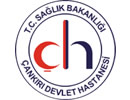 CERRAHİ PROFİLAKSİDE ANTİBİYOTİK KULLANIM REHBERİ2017                ENFEKSİYON KONTROL KOMİTESİ1. AMAÇ Cerrahi girişimlerde cerrahi insizyon öncesinde uygun antibiyotiğin, uygun zamanda, yeterli dozda ve sürede başlanmasının sağlanmasıdır.2. KAPSAMHastanedeki tüm Cerrahi, Anesteziyoloji ve İnfeksiyon kliniği uzman doktorları kapsar.3. UYGULAMA3.1. ENDİKASYON: Profilaktik antibiyotik kullanımı klinik çalışmalarla postoperatif infeksiyon riskini azalttığı gösterilen cerrahi girişimler için önerilir. Cerrahi profilaksi uygulanmasına bilimsel kanıt düzeyi yeterli çalışma sonuçları dikkate alınarak karar verilmelidir (Tablo 4,5). Profilakside hem yara sınıflandırması hem de hastaya ait risk faktörleri göz önünde bulundurulmalıdır (Tablo 2, 3).Yara sınıflandırmasına göre: Cerrahi profilaksi (CP) Cerrahi Alan İnfeksiyonu (CAİ) riskinin %20’den az olduğu girişimlerde önerilir (Tablo 1).Temiz ameliyatlarda CP genellikle önerilmez.a.Oluşacak infeksiyon hayati öneme sahipse önerilir.b.Yabancı cisim içeren (vasküler, kardiyak, ortopedik protezler, greftler vb.) temiz ameliyatlar ile  göğüs cerahisi, median sternotomi, aort ve alt ekstremiteleri içeren vasküler cerrahi ve kraniyotomide profilaksi gereklidir. Kirli ameliyatlarda profilaksi değil tedavi gereklidir. Tablo 1. Cerrahi yara sınıflandırmasıTablo 2. Amerikan Anesteziyoloji Derneği ( American Society of Anaesthesiologists- ASA) Hasta Değerlendirme SınıflamasıASA skorunun >2 olması ve operasyon süresinin uzun olması postoperatif cerrahi alan infeksiyonunu belirleyen iki önemli risk faktörüdür.Tablo 3. Operasyon Türü ve Risk İndeksine Göre Cerrahi Alan İnfeksiyonu Gelişme OlasılığıRisk indeksi 0: Risk faktörü yok.                                                                                                                            Risk indeksi 1: Risk faktörlerinden biri var.                                                                                                          Risk indeksi 2: Risk faktörlerinden ikisi var.Tablo 4. Bilimsel Kanıt Düzeyleri Tablo 5. Bilimsel Kanıt Düzeylerine Göre Cerrahi Antibiyotik Profilaksisi ÖnerileriTablo 6. Ameliyatın Tipine Göre Cerrahi Profilaksi Önerisi3.2. ANTİBİYOTİĞİN VERİLME ZAMANI: İnsizyon sırasında ve dokuların mikroorganizmalarla potansiyel kontaminasyon süresi boyunca antibiyotiğin dokuda bulunması istenir. Amaç, bakteriyel floranın azaltılması ve konağın normal savunma mekanizmalarının karşı koyabileceği düzeye getirilmesidir. Maksimum etkinlik elde edilebilmesi için cilt insizyonu yapıldığı andan itibaren kanda ve dokularda yeterli ilaç konsantrasyonuna ulaşılmış olmalı ve bu düzey ameliyat süresince sürmelidir:İnsizyondan önceki 30 dakikalık süre içinde tercihen anestezi indüksiyonu ile birlikte uygulanmalıdır. Sezeryan operasyonunda antibiyotik göbek bağı klemplendikten hemen sonra verilir.3.3. DOZ TEKRARI: Ameliyat esnasında doz tekrarı gereken durumlar: Majör kanama (>1500 ml) varsaSıvı replasmanı >15 ml/kg yapılıyorsa Ameliyat süresi kullanılan antibiyotiğin yarı ömrünün iki katından daha uzun ise (Sefazolin için 4 saatten uzun süren operasyonlarda doz tekrarı gerekir.)3.4. SÜRE: Antibiyotiklerin profilaktik olarak kullanım süreleri sınırlıdır. Birçok cerrahi girişimde, antibiyotiklerin postoperatif dönemde verilmeye devam edilmesinin gerekli olmadığı, süperinfeksiyona neden olduğu ve antimikrobiyal direnç gelişimini artırdığı bilinmektedir. Cerrahi profilaksi:İnsizyon kapatılıncaya kadar sürdürülmelidirPostoperatif dönemde sürdürülmemelidirTek doz profilaksi yeterlidir, 24 saati geçmemelidirDrenler çekilinceye kadar sürdürülmesi yanlıştır. Kardiotorasik cerrahide uzman önerileri ile 72 saate kadar sürdürülebileceği bildirilmiştir.3.5. ANTİBİYOTİĞİN VERİLME YOLU: Cerrahi profilakside antibiyotikler intravenöz verilmelidir. Oral kullanım gerektiren durumlar:Elektif kolon cerrahisinde barsak temizliği için  Ürolojik cerrahide Lokal kullanım gerektiren durumlar: Göz ameliyatlarında topikal damla ve subkonjuktival enjeksiyon  Şant ameliyatlarında ventrikül içi uygulamalar3.6. İmmünsüpresif hastaların profilaksisinde, ilgili girişim ve lokalizasyonla ilgili standart öneriler geçerlidir. İmmünsüpresif hastalar için profilaksi süresi maksimum 72 saat olmalıdır. 3.7. Penisilin allerjisi olan hastalarda profilakside önerilen ajan klindamisindir. 3.8. Laparoskopik ve endoskopik uygulamalarda, ilgili lokalizasyon için önerilen profilaksi geçerlidir. Yara Sınıflaması Yara Tanımıİnfeksiyon riski (%)TemizElektif yapılan travmatik olmayan ameliyatlardır. İnflamasyon bulunmaz.  Solunum, sindirim ve genitoüriner sisteme ait bir girişim içermez.  Ameliyat tekniğinde hata yoktur<2Temiz/ kontamineAcil girişim ya da solunum, sindirim ve genitoüriner sisteme girişim yapılmıştır.Önemli bir kontaminasyon yoktur. Ameliyat tekniğinde minör hatalar olabilir< 10KontamineGastrointestinal kanaldan, ya da infekte genitoüriner kanaldan önemli kontaminasyon vardır. Akut, pürülan olmayan inflamasyon bulunur. Cerrahi teknikte önemli hatalar vardır.     4 saatten eski olmayan penetran travma ya da kronik açık yara vardır.~ % 20Kirli / infekteSolunum, gastrointestinal ve genitoüriner perforasyon ya da 4 saatten eski travmatik yara vardır. Pürülan akıntı saptanır.~ % 40ASA skoruOperasyon Öncesi Fizyolojik Durum1Sağlıklı2Hafif sistemik bulgular3Aktiviteyi  sınırlayan ciddi sistemik hastalık4Devamlı yaşamsal tehdit oluşturan  hastalık5Operasyon yapılsa da yapılmasa da 24 saat  içinde ölmesi beklenen hastalarOperasyon sınıflamasıRisk İndeksiRisk İndeksiRisk İndeksiOperasyon sınıflaması012Temiz% 1.0% 2.3% 5.4Temiz- kontamine% 2.1% 4.0% 9.5Kontamine% 3.4% 6.8% 13.2Ia   Randomize kontrollü çalışmaların meta analiziIb   En az bir randomize kontrollü çalışmaIIa  En az bir iyi planlanmış randomize olmayan, kontrollü  çalışmaIIb En az bir başka yapıda iyi planlanmış deneysel çalışmaIII  İyi planlanmış, deneysel olmayan  tanımlayıcı çalışma   (karşılaştırmalı çalışmalar,korelasyon çalışmaları,olgu)IV  Uzman komite raporları ve otörlerin klinik deneyimleriOperasyon türüAntibiyotik Profilaksisi Önerisi Kanıt DüzeyiKardiyotorasik cerrahiPacemaker uygulanması ÖnerilirIaAçık kalp cerrahisi                                                                                 Koroner arter bypass, protez kapak operasyonlarıÖnerilirIIbPulmoner rezeksiyonÖnerilirIbKulak, burun, boğaz cerrahisiBaş boyun cerrahisi , kontamine, temiz kontamineÖnerilirIaBaş boyun cerrahisi, temizÖnerilmezIVKulak cerrahisi , temizÖnerilmezIVBurun ve sinüs cerrahisiÖnerilmezIbTonsillektomiÖnerilmezIVGenel CerrahiKolorektal cerrahiMutlaka önerilirIaApendektomiÖnerilirIbAçık safra cerrahisiÖnerilirIaMeme cerrahisiÖnerilirIVEndoskopik gastrostomiÖnerilirIbGastroduodenal cerrahiÖnerilirIbÖzofagus cerrahisiÖnerilirIVİnce barsak cerrahisiÖnerilirIVLaparoskopik ve açık herni operasyonları (greft konulan)ÖnerilirIVLaparoskopik ve açık herni operasyonları (greft konulmayan)ÖnerilmezIbLaparoskopik kolesistektomiÖnerilmezIIbNöroşirürjiKraniyotomiÖnerilirIaBOS şant operasyonuÖnerilirIa0bstetrik/jinekolojiSezeryanÖnerilirIaAbdominal histerektomiÖnerilirIaVaginal histerektomiÖnerilirIbAbortus indüksiyonuÖnerilirIaGöz cerrahisiKatarakt cerrahisiÖnerilirIVOrtopediTotal kalça replasmanıMutlaka önerilirIbTotal diz eklemi replasmanıMutlaka önerilirIIbKapalı  kırık fiksasyonuÖnerilirIaKalça kırığı tamiriÖnerilirIbSpinal cerrahiÖnerilirIbProtez takılan ortopedik operasyonlarÖnerilirIVProtez içermeyen diğer elektif operasyonlarÖnerilmezIVÜrolojiTransrektal prostat biyopsisiÖnerilirIbLitotripsiÖnerilirIaTransuretral prostat rezeksiyonuÖnerilirIbTransuretral mesane tümörü rezeksiyonuÖnerilmezIVDamar cerrahisiAlt ekstremite amputasyonu ,abdominal ve alt ekstremite damar cerrahisiÖnerilirIbCERRAHİ TİPİ ÖNERİLEN PROFİLAKSİETKENLERAÇIKLAMALARBAŞ-BOYUN CERRAHİSİOral, faringeal mukozaları kapsayan ameliyatlarda profilaksi önerilir. Kontamine olmayan baş ve boyun cerahisinde gerekmez.Tonsillektomi, adenoidektomi, rinoplasti için profilaksi önerilmez.Kulak cerrahisinde profilaksi önerilmemekle birlikte,  hekim tarafından gerekli görüldüğünde uygulanabilir.Temiz –enstrüman konulanSefazolin 1- İV tek doz + metronidazol 500 mg (veya ornidazol 500 mg IV) veya  klindamisin 600-900 mg, İV, tek doz +/- gentamisin 1.5 mg/kg, İV, tek dozSefazolin 1-2 gr, İV veya sefuroksim 1.5 gr, İV veya klindamisin 600 mg İVSefazolin 20-30 mg/kg- S. aureus, -Viridans streptokoklar - Orofarengial anaeroblar          (peptostreptokok ve fusobakteriler)Tek doz profilaksi yeterlidirProfilaksi süresi 24 saati aşmamalıdırProfilaksiye rağmen kontamine cerrahide infeksiyon oranları yüksektirOFTALMİK CERRAHİKatarakt EkstrasyonuPenetran Oküler YaralanmalarGentamisin (% 0.3 sol.), veya tobramisin (% 0.3 sol.) işlem öncesinde 1-2 damla topikal olarak uygulanır ve neomisin-gramisidin-polimiksin B  ± sefazolin veya tobramisin100 mg (20 mg) subkonjonktival AM-SB veya siprofloksasin 200 mg+ klindamisin 600 mg-Staphylococcus spp.-Pseudomonas türleri dahil gram negatif mikroorganizma-larBEYİN CERRAHİTemiz ve implant içermeyen KraniotomiTemiz, kontamine (sinüslerden geçiliyorsa, transsfenoidal, transorofarengiyal)BOS ŞantıSefazolin 1- IV, tek doz veya vankomisin  IV, tek doz Klindamisin 900 mg IV, tek doz veya sefuroksim  + metronidazol 500 mg, İVSefazolin 1- IV, tek doz veya vankomisin , tek doz veya vankomisin 10 mg + gentamisin 3 mg fizyolojik su ile sulandırılarak  intraventriküler veya  TMP/SMZ 160/800 mg iv- S. aureus - Koagülaz negatif stafilokoklarOperasyon 3 saatten uzun sürecekse, 8 saat içinde aynı doz tekrarlanırSpinal cerrahide genel olarak profilaksi önerilmez. Ancak füzyon, yabancı madde yerleştirilmesi ya da uzun süren girişimlerde yararı kanıtlanmamış olmakla birlikte profilaksi (sefazolin veya klindamisin ile) kullananlar da vardırKARDİYOVASKÜLER CERRAHİAşağıdaki durumlarda kullanılır :- Kardiyak cerrahi- Abdominal aorta rekonstrüksiyonu- Kasık insizyonu içeren bacak     operasyonları- Prostetik yabancı cisim konulan vasküler girişimler- İskemi nedeniyle alt ekstremite amputasyonu- Kalıcı pacemaker takılmasıSefazolin 1-, İV, tek doz (veya 3x1 g 1-2 gün) veya sefalotin   tek doz (veya 4-6 saatte bir , 1-2 gün) veya sefuroksim , IV., tek doz (veya 2x1.5 g, 1-2 gün) veya vankomisin , İV, tek  doz veya 2x1g, 1-2 gün.  Nazal S.aureus taşıyıcılığı olan hastalara operasyondan önceki geceden başlanarak nazal mupirosin 5 gün kullanılır - S. aureus, - Koagülaz negatif stafilokoklar- Gram negatif basillerKardiyak kateterizasyon için profilaksi önerilmez.Kardiotora-sik cerrahide profilaksi 72 saate  kadar uzatılabilir (Uzman önerisi). Drenlerin çekilmesine kadar sürdürülmemelidir. Bypass biterken 2. doz antibiyotik uygulanır. MRSA sıklığı yüksek ise vankomisin önerilir. Kasık insizyonlarında, sefuroksim eklenir.TORASİK CERRAHİTorasik cerrahiLobektomi, pnomektomiSefazolin , İV, tek dozSefuroksim  iv 12 saatte bir Toraks cerrahisinde standart profilaksi önerisi mevcut değildir. Ancak lobektomi, pnömonektomi, wedge rezeksiyonu, toraks travması, özefagus cerrahisi, mediastinoskopi, torasik outlet sendromu, göğüs tüpü takılması ve median sternotomi yapılan tüm diğer girişimlerde genel eğilim profilaksi uygulanması yönündedir.MİDE VE BİLİYER SİSTEM CERRAHİSİ(Gastroduodenal, perkütan endoskopik gastrostomi ve laporoskopik kolesistektomi dahil)Yalnız yüksek riskte yapılırSefazolin 1- IV veya sefoksitin veya seftizoksim veya sefotetan veya sefuroksim , İV tek doz (Bazı otörler 12 saatte bir 2-3 ilave doz önermektedir).Gram negatif basiller, streptokoklar, orofarengiyal anaeroblarGastroduodenal Yüksek Risk: Aklorhidrili, gastrik motilitesi azalmış, morbid obez, kanserli veya mide kanaması geçiren hastalar Biliyer Yüksek Risk:  Obesite, ›70 yaş, diabet, non-fonksiyone safra kesesi (akut kolesistit epizodu, kolelitiazis), tıkanma sarılığı, kanal taşları olan hastalarERCPObstrüksiyon olmadıkça profilaksi gereksiz.Siprofloksasin 500-750 mg PO işlemden 2 saat önce veya seftizoksim  IV işlemden 1 sa önce veya Piperasilin/tazobactam , IV işlemden 1 sa önce.Gram negatif basiller, anaeroblarYeterli drenaj kolanjit ve sepsisi önleyebilir. Randomize çalışmalarda profilaktik antibiyotiğin ek katkı sağlamadığını gösterenler vardır. Antibiyotikler bakteriyemiyi azaltmakta birlikte sepsis ve kolanjiti önleyememiştir. KOLOREKTAL CERRAHİ (APENDEKTOMİ DAHİL)Elektif cerrahiCerrahiden önceki gün sulu diyet ve oral polietilen glikol ile barsak temizliği ile birlikte:ORAL: Neomisin sülfat 1g PO + eritromisin baz  PO (Cerrahiden 19-18-9 saat önce) veya   metronidazol+ eritromisin PO girişimden 30 dakika – 4 saat önce (cerrahiden 19-18-9 saat önce)                            PARENTERAL: Sefazolin 1- İV + metronidazol 500 mg IV (veya ornidazol 500mg IV) veya sefoksitin 1-2g IV veya sefotetan 1- IV veya AM-SB 3 gr IV Gram negatif basiller, anaeroblarPeritonit gelişmişse; Gram negatif aerop ve anaeropları içeren antibakteriyel tedavi başlanır. Örn.:  seftriakson+ metronidazol.Acil cerrahiSefazolin 1-, IV + metronidazol 500 mg, İV tek doz veya sefoksitin 1-, İVGram negatif basiller, anaeroblarPeritonit gelişmişse; Gram negatif aerop ve anaeropları içeren antibakteriyel tedavi başlanır. Örn.:  seftriakson+ metronidazol.Rüptüre organSefoksitin  3x1, İV 5 gün veya seftriakson 2x1 g IV + metronidazol 3x500 mg İV 5günGram negatif basiller, anaeroblarPeritonit gelişmişse; Gram negatif aerop ve anaeropları içeren antibakteriyel tedavi başlanır. Örn.:  seftriakson+ metronidazol.OBSTETRİK/JİNEKOLOJİVajinal /abdominal radikal histerektomilerde Sefazolin 1-, İV, tek doz veyasefoksitin 1-, İV, tek doz veyasefuroksim , İV, tek doz veyasefotetan , İV, tek dozGram negatif basiller, Grup B streptokoklar, enterokoklar,anaeroblarAmeliyattan 30 dakika önce uygulanır. Uzayan operasyonlarda dozlarher 3 saatte bir tekrarlanırErken membran rüptürü veya komplike sezeryandeSefazolin , İV, umbilikal kord klampe edilir edilmez uygulanır. 6-12 saat sonra tekrar.Gram negatif basiller, Grup B streptokoklar, enterokoklar,anaeroblarGöbek bağı klemplendikten sonraAbortus,1. trimestrde PID öyküsü varsa 1.trimestirde ise sefazolin , İV veya doksisiklin 300 mg PO;2. trimestirde ise sefazolin , İVGram negatif basiller, Grup B streptokoklar, enterokoklar,anaeroblarSistosel/rektosel onarımı, adneksiyal cerrahi, konizasyon, manuel plasenta çıkartılması, komplike olmayan dilatasyon ve küretaj işlemlerinde profilaksi önerilmiyorÜROLOJİK GİRİŞİMLERİdrarı steril hastalarda antimikrobiyal profilaksi tavsiye edilmez. Preop. bakteriüri saptananlar ise önce TEDAVİ edilmelidir.Profilaksi postoperatif bakteriüri riski yüksek hastalara (uzun süreli kateterizasyon, pozitif idrar kültürü) uygulanmalıdır.Oral: TMP/SMX 160/800 mg veya siprofloksasin 500 mg POParenteral: Sefazolin , İ.V. 3x1, 1-3 doz  ya da siprofloksasin 400 mg IV verilir. Gram negatif basillerTüm ürolojik girişimlerde sonradan gelişecek sepsisi önlemenin en önemli şartı, cerrahi girişim sırasında idrarın steril olmasıdır. İdrarda bakteri üremişse, kültür ve antibiyogramsonucuna göre uygunantibiyotik tedavisi verilip, kültür negatifolduktan sonra cerrahi girişim uygulanır. ürinersistemin endoskopikincelemeleri Üst üriner sistem instrümentasyonu,üretra dilatasyonu infeksiyon bulgusu yoksa profilaksi gerektirmez.Transrektal prostat biyopsisiSiprofloksasin 500 mgveya aminoglikozid + metronidazol ya da klindamisinveya 2/3. kuşak sefalosporinBiyopsiden 12 saat önce ve sonra birer doz verilirBarsak florası (Gram negatif basiller, anaeroblar)<24 saatTransuretral veya transvezikal prostatektomiSiprofloksasin 400 mg IV veya 1. ve 2. kuşak sefalosporin (sefazolin  yada sefuroksim ) veya TMP-SMX veya 
gentamisin 80 mg IV+ampisilin 1 gr IV veya AM-SBGram negatif basiller<24 saatNefrektomi, nefrolitiyazis1. ve 2. kuşak sefalosporin (sefazolin  ya da sefuroksim ) veyaAminoglikoz,id + metronidazol ya da klindamisinCilt ve genitoüriner yol florasıORTOPEDİK CERRAHİKalça artroplastisi, spinal füzyonKardiyak cerrahide olduğu gibidirHemovak çıkarılınca profilaksi sonlandırılır.Total eklem replasmanı (kalça hariç)Ameliyathaneye alınca sefazolin 1- IV veya vankomisin , İVS.aureus, koagülaz negatif stafilokoklarKapalı kırıkta açık redüksiyon+ internal fiksasyonSeftriakson , İV veya İMStafilokoklar, streptokoklar, gram negatif basillerMEME CERRAHİSİParenteral 1, 2. Kuşak Sefalosporinler. Dozlar histerektomide (yukarıda) olduğu gibidir.TRAVMATİK YARA (ISIRIK YARALARI HARİÇ)Sefazolin 3X1/gün, İV,  5 gün veya seftriakson , İV, 24 saatte bir  5 gün.PLASTİK VE REKONSTRÜKTİF CERRAHİ Mevcut klinik çalışmalar çerçevesinde, bu alandaki çoğu girişim için profilaksi önerilmemektedir. Eğer hekim tarafından kullanılması gerekli görülüyor ise, genel ilkeler dikkate alınmalıdır.TRANSPLANTASYON CERRAHİSİKalp  transplantasyonuAkciğer ve kalp-akciğer transplantasyonuKaraciğer transplantasyonuPankreas 
transplantasyonu                                                 Böbrek transplantasyonuSefazolin 1g IV insizyondan 30 dakika önce, 8 saatte bir ek doz 48-72 saat süre Sefazolin 1g IV insizyondan 30 dakika önce, 8 saatte bir ek doz 48-72 saat süre Sefotaksim  + Ampisilin  anestezi  indüksiyonu ile birlikte IV, 6 saatte bir aynı uygulama, 48 saat süreSefazolin   IV, anestezi ile birlikte verilir, üç satten uzun operasyonlarda ek dozSefazolin   IV, anestezi ile birlikte, üç satten uzun operasyonlarda ek dozS.aureus, koagulaz negatif stafilokok S. aureus, koagulaz negatif stafilokok Gram negatifler, enterokok, stafilokok, nadiren P.aeruginosa Gram negatif basiller (E. coli, Klebsiella vb), stafilokoklarEnterik gram negatif basil